МИНИСТЕРСТВО ПРИРОДНЫХ РЕСУРСОВ, ЭКОЛОГИИИ ИМУЩЕСТВЕННЫХ ОТНОШЕНИЙ ОРЕНБУРГСКОЙ ОБЛАСТИРАСПОРЯЖЕНИЕот 21 июня 2023 г. N 1120-рОб утверждении перечня государственного имущества,свободного от прав третьих лиц (за исключениемимущественных прав некоммерческих организаций), котороеможет быть использовано только в целях предоставленияего во владение и (или) пользование на долгосрочной основе(в том числе по льготным ставкам арендной платы)социально ориентированным некоммерческим организациямОренбургской областиВ соответствии с Законом Оренбургской области от 06.05.2014 N 2263/649-V-ОЗ "О государственной поддержке социально ориентированных некоммерческих организаций в Оренбургской области", постановлением Правительства Оренбургской области от 27.12.2022 N 1512-пп "Об утверждении порядка формирования, ведения, обязательного опубликования перечня государственного имущества Оренбургской области, свободного от прав третьих лиц (за исключением имущественных прав некоммерческих организаций), которое может быть использовано только в целях предоставления его во владение и (или) пользование на долгосрочной основе (в том числе по льготным ставкам арендной платы) социально ориентированным некоммерческим организациям Оренбургской области":1. Утвердить перечень государственного имущества, свободного от прав третьих лиц (за исключением имущественных прав некоммерческих организаций), которое может быть использовано только в целях предоставления его во владение и (или) пользование на долгосрочной основе (в том числе по льготным ставкам арендной платы) социально ориентированным некоммерческим организациям Оренбургской области, согласно приложению к настоящему распоряжению.2. Отделу по управлению делами (Ридель Н.В.) обеспечить опубликование настоящего распоряжения на Портале официального опубликования нормативных правовых актов Оренбургской области и органов исполнительной власти Оренбургской области (www.pravo.orb.ru) и официальном сайте министерства в течение 10 дней со дня подписания.3. Контроль за исполнением настоящего распоряжения оставляю за собой.Министрприродных ресурсов, экологиии имущественных отношенийОренбургской областиА.М.САМБУРСКИЙПриложениек распоряжениюминистерстваприродных ресурсов, экологиии имущественных отношенийОренбургской областиот 21 июня 2023 г. N 1120-рПереченьгосударственного имущества, свободного от правтретьих лиц (за исключением имущественных правнекоммерческих организаций), которое может бытьиспользовано только в целях предоставления его во владениеи (или) пользование на долгосрочной основе(в том числе по льготным ставкам арендной платы)социально ориентированным некоммерческим организациямОренбургской области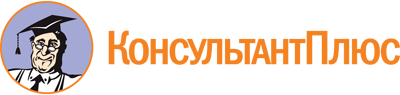 Распоряжение Министерства природных ресурсов, экологии и имущественных отношений Оренбургской области от 21.06.2023 N 1120-р
"Об утверждении перечня государственного имущества, свободного от прав третьих лиц (за исключением имущественных прав некоммерческих организаций), которое может быть использовано только в целях предоставления его во владение и (или) пользование на долгосрочной основе (в том числе по льготным ставкам арендной платы) социально ориентированным некоммерческим организациям Оренбургской области"
(вместе с "Перечнем государственного имущества, свободного от прав третьих лиц (за исключением имущественных прав некоммерческих организаций), которое может быть использовано только в целях предоставления его во владение и (или) пользование на долгосрочной основе (в том числе по льготным ставкам арендной платы) социально ориентированным некоммерческим организациям Оренбургской области")Документ предоставлен КонсультантПлюс

www.consultant.ru

Дата сохранения: 05.11.2023
 N п/пНаименование имуществаМестонахождение имуществаПлощадь (кв. метров)Цель использования1.Акушерский корпус, 56:26:1501011:517Российская Федерация,Оренбургская область,муниципальный районСаракташский,сельское поселениеСаракташскийпоссовет,поселок Саракташ,ул. Пушкина, здание 4, корпус 86273,0В рамках уставной деятельности2.Детская поликлиника, 56:26:1501011:509Российская Федерация,Оренбургская область,муниципальный районСаракташский,сельское поселениеСаракташскийпоссовет,поселок Саракташ,ул. Пушкина, здание 4, корпус 4354,9В рамках уставной деятельности3.Амбулатория и лечебный корпус (часть здания), (нежилые помещения: часть коридора N 75, комнаты N 76 - 89 и N 124 - 183), 56:26:2001001:3297Оренбургская область,Саракташский район,с. Черный Отрог,ул. Школьная/ул. Больничная,N 17/161172,57В рамках уставной деятельности4.Прачечная, 56:26:2001001:3282Оренбургская область,Саракташский район,с. Черный Отрог,ул. Школьная/ул. Больничная,N 17/16288,4В рамках уставной деятельности5.Пищеблок, 56:26:2001001:3293Оренбургская область,Саракташский район,с. Черный Отрог,ул. Школьная/ул. Больничная,N 17/16264В рамках уставной деятельности6.Склад, 56:26:2001001:3274Оренбургская область,Саракташский район,с. Черный Отрог,ул. Школьная/ул. Больничная,N 17/16102,4В рамках уставной деятельности7.Склад, 56:26:2001001:3271Оренбургская область,Саракташский район,с. Черный Отрог,ул. Школьная/ул. Больничная,N 17/16108,5В рамках уставной деятельности8.Овощной склад, 56:26:2001001:3296Оренбургская область,Саракташский район,с. Черный Отрог,ул. Школьная/ул. Больничная,N 17/16126,4В рамках уставной деятельности9.Помещение лечебного отделения N 1 литер ЕЗ, в здании литер ЕЕ1Е2ЕЗ 56:43:0102006:37Оренбургская область,г. Орск,ул. Геологическаяд. 29698,0В рамках уставной деятельности10.Нежилое помещение, 56:32:1501001:1330Российская Федерация, Оренбургская область, Тоцкий район, Погроминский с/с,с. Погромное, ул. Ленина, д. 34325,2В рамках уставной деятельности11.Нежилое здание, 56:32:0701001:1657Оренбургская область,р-н Тоцкий,с. Кирсановка,ул. Московская, д. 3979,9В рамках уставной деятельности12.Здание овощехранилища, 56:41:0103049:37Оренбургская область,г. Медногорск, ул. Ежова, 777,2В рамках уставной деятельности13.Здание Станции скорой и неотложной медицинской помощи, 56:41:0103045:20Оренбургская область,г. Медногорск,ул. М. Горького, 24420,6В рамках уставной деятельности14.Помещение, 56:41:0204001:50Оренбургская область,г. Медногорск,с. Рысаевопер. Центральный,д. 9,60,8В рамках уставной деятельности15.Склад N 1, 56:21:1202001:825Оренбургская обл.,Оренбургский р-н,Красноуральскийсельсовет, с. Старица,ул. Степная,д. N 33 "А"1313,4В рамках уставной деятельности16.Склад N 2, котельная, 56:21:1202001:808Оренбургская обл.,Оренбургский р-н,Красноуральскийсельсовет, с. Старица,ул. Степная, д. N 33 "А"963,8В рамках уставной деятельности17.Помещение N 2, 56:44:0115002:1137г. Оренбург,ул. Брестская, N 30/21 этаж71,2В рамках уставной деятельности18.Помещение N 3, 56:44:0115002:1134г. Оренбург,ул. Брестская, N 30/21 этаж13,8В рамках уставной деятельности19.Помещение N 4, 56:44:0115002:1124г. Оренбург,ул. Брестская, N 30/22 этаж259,2В рамках уставной деятельности20.Здание противотуберкулезного диспансера (детское отделение), 56:43:0205006:130Оренбургская область,г. Орск,ул. Чекасина, 18652,1В рамках уставной деятельности21.Здание туберкулезного отделения с подвалом, 56:27:0601002:425Оренбургская область,Светлинский район,пос. Светлый,ул. Вокзальная, 2496,4В рамках уставной деятельности22.Нежилое трехэтажное здание, 56:43:0205010:26Оренбургская область,г. Орск,ул. О. Дундича, д. 5583,4В рамках уставной деятельности23.Нежилое здание, 56:15:0402001:336Оренбургская область,Кувандыкский район,с. Новосамарск,ул. Новосамарская,д. N 52, лит. Б50,3В рамках уставной деятельности24.Здание нежилое, 56:15:1103001:1190Оренбургская область, Кувандыкский район,с. Новоуральск, Больничный проезд,д. N 1, лит. Е2305,0В рамках уставной деятельности25.Здание нежилое, 56:15:1103001:1189Оренбургская область, Кувандыкский район,с. Новоуральск,Больничный проезд,д. N 1, лит. Е5123,5В рамках уставной деятельности26.Нежилое здание, 56:15:1602001:698Оренбургская область,Кувандыкский район,п. Урал, ул. Советская,д. N 17, лит. ЕЕ1Е2532,1В рамках уставной деятельности27.Нежилое здание, 56:15:0601001:40Оренбургская область,Кувандыкский район,аул Айтуар,ул. Центральная,д. N 15, лит. Б49,7В рамках уставной деятельности28.Нежилое помещение N 2, 56:15:1803001:315Оренбургская область,Кувандыкский район,д. Барангулово,ул. Речная,д. N 13 "А"56,9В рамках уставной деятельности29.Нежилое помещение N 2, 56:15:1601001:78Оренбургская область,Кувандыкский район,аул Жанатан,ул. Озерная,д. N 53, кв. N 247,2В рамках уставной деятельности30.Нежилое помещение N 3, 56:15:1503001:67Оренбургская область,Кувандыкский район,пос. Мазово,ул. Центральная,д. N 10/342,1В рамках уставной деятельности31.Нежилое помещение N 1, 56:15:1101001:57Оренбургская область,Кувандыкский район,д. Пехотное,ул. Центральная,д. N 1255,4В рамках уставной деятельности32.Нежилое помещение N 2, 56:15:1604001:52Оренбургская область,Кувандыкский район,пос. Ровный,ул. Ровненская,д. N 18, кв. N 241,7В рамках уставной деятельности33.Здание, 56:23:0802002:250Оренбургская область,Переволоцкий район,с. Филипповка, ул. Молодежная, д. 8119,0В рамках уставной деятельности34.Здание гаража, 56:44:0333014:98г. Оренбург,ул. Инструментальная,1162,2В рамках уставной деятельности35.Здание гаража, 56:44:0333014:185г. Оренбург,ул. Инструментальная,1165,3В рамках уставной деятельности36.Нежилое помещение N 1, 56:44:0317005:1361г. Оренбург, ул. Кольцевая, 23/1577,6В рамках уставной деятельности37.Нежилое помещение, 56:44:1301018:166Оренбургская область,п. Тюльган,ул. Октябрьская, 15870,1В рамках уставной деятельности38.Нежилое помещение, 56:43:0302023:13г. Орскул. Л. Толстого/Пионерская, 26/5416,2В рамках уставной деятельности39.Овощехранилище, 56:18:0000000:7220Оренбургская область,Новоорский район,п. Энергетик,ул. Зеленая, 4849,0В рамках уставной деятельности40.Хозяйственный корпус N 1, 56:18:0000000:7218Оренбургская область,Новоорский район,п. Энергетик,ул. Зеленая, 48186,7В рамках уставной деятельности41.Хозяйственный корпус N 2, 56:18:0000000:7217Оренбургская область,Новоорский район,п. Энергетик,ул. Зеленая, 4894,9В рамках уставной деятельности42.Инфекционный корпус, 56:18:0000000:7221Оренбургская область,Новоорский район,п. Энергетик,ул. Зеленая, 48331,6В рамках уставной деятельности43.Здание, 56:43:0309068:16Оренбургская обл., г. Орск, ул. Светлая, 10453,3В рамках уставной деятельности44.Здание амбулатории, стационара, 56:01:0000000:840Оренбургская область,Абдулинский район,с, Степановка-2,ул. Садовая, N 13550,6В рамках уставной деятельности45.Помещение, 56:01:0101001:290Оренбургская область, Абдулинский район,с. Абдрахманово,ул. Школьная, д. N 3122,2В рамках уставной деятельности46.Тирис-Усмановский ФАП, 56:01:2201001:400Оренбургская область,Абдулинский район,с. Тирис-Усманово,ул. Советская, д. 351,8В рамках уставной деятельности47.Одноэтажное здание ФАП, 56:01:2301001:413Оренбургская область,Абдулинский район,с. Чеганлы, ул. Молодежная, N 1367,7В рамках уставной деятельности48.Нежилое помещение, 56:01:0201001:121Оренбургская область,Абдулинский район,с. Авдеевка,ул. Центральная,д. N 52, помещение 326,8В рамках уставной деятельности49.Помещение ФАП, 56:01:1701001:214Оренбургская область, Абдулинский район,с. Васильевка, ул. Московская, N 1142,7В рамках уставной деятельности50.Одноэтажное здание ФАП, 56:01:0703001:52Оренбургская область, Абдулинский район, с. Гавриловка,ул. Гавриловская, д. 422,7В рамках уставной деятельности51.Нежилое помещение, 56:01:1702001:146Оренбургская область, Абдулинский район, пос. Лесной,ул. Рабочая, д. N 9 кв. 163,9В рамках уставной деятельности52.Одноэтажное здание ФАП, 56:01:1601001:155Оренбургская область, Абдулинский район, с. Петровка,ул. Московская, N 6554,9В рамках уставной деятельности53.Одноэтажное здание ФАП, 56:01:1003004:11Оренбургская область, Абдулинский район, с. Савельевка,ул. Тружеников, N 3952,5В рамках уставной деятельности54.Нежилое помещение, 56:01:0304001:47Оренбургская область, Абдулинский район, п. Северная Звезда, ул. Центральная, N 14 "А"28,3В рамках уставной деятельности55.Здание родильного дома с подвалом, 56:24:1001013:274Оренбургская область, Пономаревский район, с. Пономаревка,ул. Советская, д. N 14383,5В рамках уставной деятельности56.Склад ГОЧС, 56:42:0000000:3240Оренбургская область, г. Новотроицк, п. Новорудный,ул. Больничная, 1А993,4В рамках уставной деятельности57.Гараж, 56:44:0107002:31Оренбургская область, г. Оренбург,Шарлыкское шоссе, За512,1В рамках уставной деятельности58.Гараж, 56:44:0107002:32Оренбургская область, г. Оренбург,Шарлыкское шоссе, За516,4В рамках уставной деятельности59.Здание ГБУСО "КЦСОН" в Шарлыкском районе, 56:34:1602033:163Оренбургская область, Шарлыкский район, с. Шарлык, ул. Мира, д. 12388,6В рамках уставной деятельности